УКРАЇНА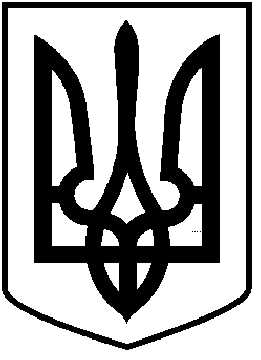 ЧОРТКІВСЬКА  МІСЬКА  РАДАП’ЯТДЕСЯТ П’ЯТА СЕСІЯ СЬОМОГО СКЛИКАННЯ                                                              РІШЕННЯвід 21 березня  2019 року 							№ 1427м. ЧортківПро внесення  змін  в  рішення  міської  ради від 21 червня 2018року  № 1109 «Про затвердження Програми поводження з твердими побутовими від-ходами на території міста Чорткова на 2018-2020 рр.»З метою покращення екологічного стану міста у сфері поводження з твердими побутовими відходами, керуючись п. 22 ч.1 ст. 26 Закону України «Про місцеве самоврядування в Україні», міська радаВИРІШИЛА:1.Внести зміни в  Програму поводження з твердими побутовими відходами на території міста Чорткова на 2018-2020 рр., а саме:             1.1. в паспорті Програми у п.9.1. «Загальний обсяг фінансових ресурсів, необхідних для реалізації програми, всього» збільшити фінансування до  1234 тис. грн.              1.2.додаток 2 Програми викласти у новій редакції ( додається).2. Рішення міської ради від 21 грудня 2018 року  № 1322 «Про внесення змін в рішення міської ради від 21 червня 2018 № 1109 «Про затвердження Програми поводження з твердими побутовими відходами на території міста Чорткова на 2018-2020 рр.» вважати таким, що втратило чинність. 	3. Копію рішення направити у відділ житлово-комунального господарства та благоустрою, відділ бухгалтерського обліку і звітності та фінансове управління міської ради.4. Контроль за виконанням рішення покласти на постійні комісії міської ради з бюджетно-фінансових, економічних питань, комунального майна та інвестицій і житлово-комунального господарства, транспорту та зв’язку. Міський голова 						          Володимир  ШМАТЬКО 